Sermon Questions – Gifts for the Common Good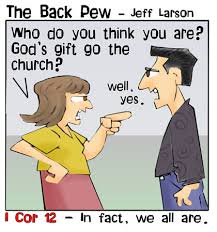 Paul is concerned that the Corinthians do not use their gifts to gain prestige or admiration, but to build up the church community (for the common good). Is this a temptation that we still face today? Has our understanding of church become too personally focused; what do you understand of corporate responsibility within the Christian faith?Are some gifts more obviously useful than others? And if so, is there a tendency for this to create a hierarchy of gifts – and a hierarchy of people who exercise them?  Do we see ministers and leaders as being more important or more significant? Do we really see every person as equally gifted by God’s grace? How might we become better at doing this?How do you (or others) see God’s Spirit manifest in your life? How can you develop this further?Paul’s analogy of the body emphasises that everyone has a gift, everyone has a role to play, and everyone is expected to contribute. Do we sometimes leave too much to the gifts of the few? Are some people within Catterline too busy; how can we develop our gifts further?  